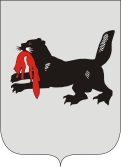 ИРКУТСКАЯ ОБЛАСТЬСЛЮДЯНСКАЯТЕРРИТОРИАЛЬНАЯ ИЗБИРАТЕЛЬНАЯ КОМИССИЯг. СлюдянкаО рассмотрении жалобы кандидата на должность мэра муниципального образования Слюдянский район Шульца Алексея ГербертовичаВ Слюдянскую территориальную избирательную комиссию (далее -Слюдянская ТИК) поступила жалоба кандидата на должность мэра муниципального образования Шульца Алексея Гербертовича (вход. № 23 от 30.08.2017 г.) о признании незаконными и недействительными бюллетеней избирателей с связи с нарушениями, допущенными при проведении досрочного голосования, а также обязании участковых избирательных комиссий не учитывать бюллетени, упакованные в конверты 30 августа 2017 года.Выборы мэра муниципального образования Слюдянский район назначены решением Думы муниципального образования Слюдянский район от 20 июня 2017 года №33-VI рд на 10 сентября 2017 года.Пунктом 2 статьи 65 Федерального закона  от 12 июня 2002 года N 67-ФЗ "Об основных гарантиях избирательных прав и права на участие в референдуме граждан Российской Федерации" (далее – Федеральный закон).предусмотрено, что  при проведении выборов в органы государственной власти, в органы местного самоуправления, референдума субъекта Российской Федерации, местного референдума, если законом не предусмотрено голосование по открепительным удостоверениям, избирателю, участнику референдума, который в день голосования по уважительной причине (отпуск, командировка, режим трудовой и учебной деятельности, выполнение государственных и общественных обязанностей, состояние здоровья и иные уважительные причины) будет отсутствовать по месту своего жительства и не сможет прибыть в помещение для голосования на избирательном участке, участке референдума, на котором он включен в список избирателей, участников референдума, должна быть предоставлена возможность проголосовать досрочно. Досрочное голосование проводится путем заполнения избирателем, участником референдума бюллетеня в помещении соответствующей территориальной комиссии (в случаях, предусмотренных законом, - в помещении избирательной комиссии муниципального образования, окружной избирательной комиссии) не ранее чем за 10 дней до дня голосования, если законом не будет предусмотрено заполнение избирателем, участником референдума бюллетеня в помещении участковой комиссии не ранее чем за 10 дней до дня голосования либо в помещении территориальной комиссии (избирательной комиссии муниципального образования, окружной избирательной комиссии) (за 10 - 4 дня до дня голосования) или участковой комиссии (не ранее чем за 3 дня до дня голосования). Согласно пункта 4 статьи 65  Федерального закона досрочное голосование проводится не менее четырех часов в день в рабочие дни в вечернее время (после 16 часов по местному времени) и в выходные дни. График работы комиссий для проведения досрочного голосования определяется комиссией, организующей выборы, референдум, или по ее поручению нижестоящими комиссиями, размещается на сайте соответствующей комиссии в информационно-телекоммуникационной сети "Интернет" (при наличии), а также подлежит опубликованию в средствах массовой информации или обнародованию иным способом. Досрочное голосование проводится с соблюдением требований, предусмотренных статьей 64 настоящего Федерального закона, с учетом особенностей, установленных настоящей статьей. Организация досрочного голосования должна обеспечивать тайну голосования, исключить возможность искажения волеизъявления избирателя, участника референдума, обеспечивать сохранность бюллетеня и учет голоса избирателя, участника референдума при установлении итогов голосования.Аналогичные положения закреплены в статье 94(1) Закона Иркутской области «О муниципальных выборах в Иркутской области».Статьей 11.1 Федерального закона определен порядок исчисления сроков, установленных законодательством Российской Федерации о выборах и референдумах. Аналогичные нормы установлены статьей 9 Закона Иркутской области от 11 ноября 2011 года №116-ОЗ «О муниципальных выборах в Иркутской области».        С учетом указанных норм решением Слюдянской ТИК от 21 августа 2017 года №47/379 правомерно было установлено, что Слюдянская территориальная избирательная комиссия в период с 30 августа 2017 года по 5 сентября 2017 года, а участковые избирательные комиссии с 6 сентября 2017 года по 9 сентября 2017 года ежедневно осуществляют рассмотрение заявлений и проводят досрочное голосование избирателей, которые по уважительной причине (отпуск, командировка, режим трудовой и учебной деятельности, выполнение государственных и общественных обязанностей, состояние здоровья и иные уважительные причины) не смогут принять участие в голосовании на избирательном участке, где они внесены в список избирателей.В рабочие дни Слюдянская территориальная избирательная комиссия работает в период с 9 часов до 12 часов и с 14 часов до 20 часов по местному времени, в выходные дни – в период с 10 часов до 14 часов по местному времени. Информирование избирателей о данном режиме работы было доведено путем публикации в газете «Славное море» от 24 августа 2017 года и путем размещения решения на интернет-странице комиссии на официальном сайте администрации муниципального района.Решением Слюдянской ТИК от 30 августа 2017 года №50/405 было внесено в указанное решение комиссии изменения,  пункт 1 изложен в следующей редакции:«1. Установить, что Слюдянская территориальная избирательная комиссия в период с 30 августа 2017 года по 5 сентября 2017 года, а участковые избирательные комиссии с 6 сентября 2017 года по 9 сентября 2017 года ежедневно осуществляют рассмотрение заявлений и проводят досрочное голосование избирателей, которые по уважительной причине (отпуск, командировка, режим трудовой и учебной деятельности, выполнение государственных и общественных обязанностей, состояние здоровья и иные уважительные причины) не смогут принять участие в голосовании на избирательном участке, где они внесены в список избирателей.В рабочие дни Слюдянская территориальная избирательная комиссия работает в период с 16 часов до 20 часов по местному времени, в выходные дни – в период с 10 часов до 14 часов по местному времени.В рабочие дни участковые избирательные комиссии работают в период с 16 часов до 20 часов по местному времени, в выходные дни – в период с 10 часов до 14 часов по местному времени». Информирование избирателей о данном режиме работы было доведено путем публикации в газете «Славное море» от 31 августа 2017 года и путем размещения решения на интернет-странице комиссии на официальном сайте администрации муниципального района.Согласно статьи 65 Федерального закона досрочное голосование проводится с соблюдением требований, предусмотренных статьей 64 настоящего Федерального закона, с учетом особенностей, установленных настоящей статьей. Организация досрочного голосования должна обеспечивать тайну голосования, исключить возможность искажения волеизъявления избирателя, участника референдума, обеспечивать сохранность бюллетеня и учет голоса избирателя, участника референдума при установлении итогов голосования. Территориальная комиссия (избирательная комиссия муниципального образования, окружная избирательная комиссия) составляет список досрочно проголосовавших избирателей, участников референдума отдельно по каждому избирательному участку, участку референдума. Если законом предусмотрено досрочное голосование в помещении участковой комиссии, указанный список не составляется, а все необходимые сведения и отметки вносятся в список избирателей, участников референдума.Избиратель, участник референдума, голосующий досрочно, подает в соответствующую комиссию заявление, в котором указывает причину досрочного голосования. В заявлении должны содержаться фамилия, имя и отчество избирателя, участника референдума, адрес его места жительства. Член соответствующей комиссии проставляет в заявлении избирателя, участника референдума дату и время досрочного голосования этого избирателя, участника референдума. Заявление приобщается к списку досрочно проголосовавших избирателей, участников референдума (если законом предусмотрено досрочное голосование в помещении участковой комиссии, - к списку избирателей, участников референдума).Если избиратель, участник референдума голосует в помещении территориальной комиссии, избирательной комиссии муниципального образования, окружной избирательной комиссии, то на лицевой стороне выдаваемого ему бюллетеня в правом верхнем углу ставятся подписи двух членов соответствующей комиссии, которые заверяются ее печатью. При получении избирателем, участником референдума бюллетеня в списке досрочно проголосовавших избирателей, участников референдума указываются его фамилия, имя, отчество, год рождения (в возрасте 18 лет - дополнительно день и месяц рождения), адрес места жительства, после чего избиратель, участник референдума проставляет в списке серию и номер своего паспорта или документа, заменяющего паспорт гражданина. С согласия избирателя, участника референдума либо по его просьбе серия и номер предъявляемого им паспорта или документа, заменяющего паспорт гражданина, могут быть внесены членом комиссии с правом решающего голоса. Избиратель, участник референдума проверяет правильность произведенной записи и расписывается в соответствующей графе в получении бюллетеня. Член комиссии, выдавший бюллетень (бюллетени) избирателю, участнику референдума, также расписывается в соответствующей графе списка досрочно проголосовавших избирателей, участников референдума.Для проведения досрочного голосования используются специальные непрозрачные конверты. Бюллетень, заполненный проголосовавшим досрочно избирателем, участником референдума, вкладывается избирателем, участником референдума вне места для тайного голосования в такой конверт, который заклеивается. На месте склейки на конверте ставятся подписи двух членов соответственно территориальной комиссии, избирательной комиссии муниципального образования, окружной избирательной комиссии или участковой комиссии с правом решающего голоса, а также членов комиссии с правом совещательного голоса, наблюдателей (по их желанию). Указанные подписи заверяются печатью соответствующей комиссии.Запечатанный конверт с бюллетенями хранится у секретаря соответствующей комиссии: в помещении территориальной комиссии, избирательной комиссии муниципального образования, окружной избирательной комиссии - до момента передачи конвертов с бюллетенями в участковую комиссию, в помещении участковой комиссии - до дня голосования.Территориальная комиссия (избирательная комиссия муниципального образования, окружная избирательная комиссия) не позднее, чем в день, предшествующий дню голосования, либо не позднее чем в день, предшествующий дню начала досрочного голосования в помещении участковой комиссии (если законом предусмотрено досрочное голосование в помещении участковой комиссии не ранее чем за три дня до дня голосования), передает в каждую нижестоящую участковую комиссию соответствующие список досрочно проголосовавших избирателей, участников референдума с приобщенными к нему заявлениями избирателей, участников референдума о досрочном голосовании, конверты с бюллетенями досрочно проголосовавших избирателей, участников референдума.Непосредственно после получения списка досрочно проголосовавших избирателей, участников референдума участковой комиссией в списке избирателей, участников референдума напротив фамилий избирателей, участников референдума, проголосовавших досрочно в помещении территориальной комиссии, избирательной комиссии муниципального образования, окружной избирательной комиссии, делается отметка: "Проголосовал досрочно". Список досрочно проголосовавших избирателей, участников референдума с приобщенными к нему заявлениями избирателей, участников референдума о досрочном голосовании приобщается к списку избирателей, участников референдума. Если избиратель, участник референдума голосует досрочно в помещении участковой комиссии, отметка: "Проголосовал досрочно" делается в списке избирателей, участников референдума при выдаче бюллетеня.В день голосования председатель участковой комиссии перед началом голосования, но после подготовки и включения в режим голосования технических средств подсчета голосов (при их использовании) в присутствии членов участковой комиссии, наблюдателей, иных лиц, указанных в пункте 3 статьи 30 настоящего Федерального закона, сообщает о числе избирателей, участников референдума, включенных в список избирателей, участников референдума на данном избирательном участке, участке референдума, проголосовавших досрочно, в том числе в помещении территориальной комиссии, избирательной комиссии муниципального образования, окружной избирательной комиссии, предъявляет для визуального ознакомления запечатанные конверты с бюллетенями. После этого председатель участковой комиссии вскрывает поочередно каждый конверт. Если число досрочно проголосовавших избирателей, участников референдума составляет более одного процента от числа избирателей, участников референдума, внесенных в список избирателей, участников референдума на избирательном участке, участке референдума (но не менее десяти избирателей, участников референдума), на оборотной стороне бюллетеней, извлеченных из конвертов досрочно проголосовавших избирателей, участников референдума, непосредственно после извлечения бюллетеней из конвертов проставляется печать участковой комиссии. После совершения действий, указанных в пунктах 13 и 14 настоящей статьи, председатель участковой комиссии, соблюдая тайну волеизъявления избирателя, участника референдума, опускает бюллетени в стационарный ящик для голосования либо в техническое средство подсчета голосов (в случае его использования). Если на конверте отсутствуют реквизиты, предусмотренные пунктом 8 настоящей статьи, либо из конверта извлечено более одного бюллетеня установленной формы для голосования по соответствующему избирательному округу, на референдуме по соответствующему вопросу референдума, все извлеченные из данного конверта избирательные бюллетени по соответствующему избирательному округу, бюллетени, содержащие этот вопрос референдума, признаются недействительными, о чем составляется акт. На лицевой стороне каждого из этих бюллетеней, на квадратах, расположенных справа от данных баллотирующихся кандидатов, списков кандидатов, а на выборах в органы местного самоуправления - также позиции "Против всех кандидатов" ("Против всех списков кандидатов"), на квадратах, относящихся к позициям "Да" и "Нет" ("За" и "Против"), вносится запись о причине признания бюллетеня недействительным, которая подтверждается подписями двух членов участковой комиссии с правом решающего голоса и заверяется печатью участковой комиссии.Пунктом 17 статьи 68 Федерального закона предусмотрено, что недействительными считаются бюллетени, которые не содержат отметок в квадратах, расположенных напротив фамилий кандидатов, наименований избирательных объединений, в квадратах, относящихся к позициям "Да" и "Нет" ("За" и "Против"), или в которых число отметок в указанных квадратах превышает число отметок, установленное законом. В случае возникновения сомнений в определении волеизъявления избирателя, участника референдума этот бюллетень откладывается в отдельную пачку. По окончании сортировки участковая комиссия решает вопрос о действительности всех сомнительных бюллетеней путем голосования, при этом на оборотной стороне бюллетеня указываются причины признания его действительным или недействительным. Эта запись подтверждается подписями двух или более членов участковой комиссии с правом решающего голоса и заверяется печатью участковой комиссии. Бюллетень, признанный действительным или недействительным, присоединяется к соответствующей пачке бюллетеней. Общее число недействительных бюллетеней (с учетом числа бюллетеней, признанных недействительными в соответствии с пунктом 12 настоящей статьи и пунктом 15 статьи 65 настоящего Федерального закона) заносится в строку 10 протокола об итогах голосования и его увеличенной формы.        Учитывая изложенное, комиссия приходит к выводу, что Федеральный закон не содержит в себе положений, предусматривающих основания для признания   избирательных бюллетеней досрочно проголосовавших избирателей недействительными по причине  определения избирательной комиссией режима проведения досрочного голосования до 16 часов по местному времени, а также обязанности  участковых избирательных комиссий не учитывать избирательные бюллетени досрочного проголосовавших избирателей. Комиссия учитывает также, что работа Слюдянской территориальной избирательной комиссии по организации досрочного голосования не только в вечернее, но и в дневное время как обстоятельство само по себе не могло оказать влияние на волю избирателей и повлечь за собой недействительность итогов голосования.На основании вышеизложенного, в соответствии со статьями 65, 68, 77 Федерального закона № 67-ФЗ от 12 июня 2002 года «Об основных гарантиях избирательных прав и права на участие в референдуме граждан Российской Федерации», Слюдянская территориальная избирательная комиссияРЕШИЛА:Признать необоснованной жалобу кандидата на должность мэра муниципального образования Слюдянский район Шульца Алексея Гербертовича от 30 августа 2017 года (вход. № 23 от 30.08.2017 г.) о признании незаконными и недействительными бюллетеней досрочно проголосовавших избирателей в период с 09 часов 00 минут до 12 часов 00 минут 30 августа 20917 года, а также обязании участковых избирательных комиссий не учитывать бюллетени, упакованные в конверты 30 августа 2017 года.Председатель комиссии					           Г.К. КотовщиковСекретарь комиссии						          Н.Л. ТитоваР Е Ш Е Н И ЕР Е Ш Е Н И Е 04 сентября 2017 года№ 51/415 